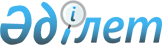 Об утверждении перечня документов, необходимых для получения разрешения на производство строительно-монтажных работ
					
			Утративший силу
			
			
		
					Приказ И.о. Министра индустрии и торговли Республики Казахстан от 23 апреля 2008 года № 170. Зарегистрирован в Министерстве юстиции Республики Казахстан 4 мая 2008 года № 5206. Утратил силу приказом Председателя Агентства Республики Казахстан по делам строительства и жилищно-коммунального хозяйства от 9 марта 2010 года № 92

      Сноска. Утратил силу приказом Председателя Агентства РК по делам строительства и жилищно-коммунального хозяйства от 09.03.2010 № 92 (порядок введения в действие см. п. 5).      Во исполнение пункта 11  статьи 68 Закона Республики Казахстан "Об архитектурной, градостроительной и строительной деятельности в Республике Казахстан"  ПРИКАЗЫВАЮ: 

      1. Утвердить прилагаемый перечень документов, необходимых для получения разрешения на производство строительно-монтажных работ. 

      2. Комитету по делам строительства и жилищно-коммунального хозяйства Министерства индустрии и торговли Республики Казахстан: 

      обеспечить в установленном порядке государственную регистрацию настоящего приказа в Министерстве юстиции Республики Казахстан; 

      после государственной регистрации опубликовать настоящий приказ в средствах массовой информации. 

      3. Признать утратившим силу  приказ Председателя Комитета по делам строительства Министерства индустрии и торговли Республики Казахстан от 30 июня 2003 года N 255 "Об утверждении перечня документов, необходимых для получения разрешения на производство строительно-монтажных работ" (зарегистрированный в Реестре государственной регистрации нормативных правовых актов за N 2400). 

      4. Контроль за исполнением настоящего приказа возложить на Председателя Комитета по делам строительства и жилищно-коммунального хозяйства Министерства индустрии и торговли Республики Казахстан Омарова К.О. 

      5. Настоящий приказ вводится в действие со дня его официального опубликования.       И.о. Министра                              Ж. Айтжанова Утвержден                  

приказом и.о. Министра индустрии и торговли 

Республики Казахстан            

от 23 апреля 2008 года N 170         

  ПЕРЕЧЕНЬ 

документов, необходимых для получения разрешения 

на производство строительно-монтажных работ       1. Заявление по установленной форме ( Приложение 1 ). 

      2. Решение местных исполнительных органов районов (городов) о предоставлении земельного участка для строительства. 

      3. Положительное заключение экспертизы проектно-сметной документации. 

      4. Государственная лицензия с перечнем видов строительно-монтажных работ на право осуществления архитектурной, градостроительной и строительной деятельности генерального подрядчика. 

      5. Подписка ответственного лица за строительством от генерального подрядчика ( приложение 2 ) и заказчика ( приложение 3 ) в установленной форме. 

      6. Наличие действующих удостоверений по курсу "Сейсмостойкое строительство" (в сейсмических районах). 

Приложение 1               

к Перечню документов, необходимых    

для получения разрешения на производство 

строительно-монтажных работ          ЗАЯВЛЕНИЕ Главному государственному строительному инспектору Республики Казахстан 

(области, города республиканского значения, столицы) _____________________ 

__________________________________________________________________________ 

                                  (Ф.И.О) 

Заказчик (Застройщик) ____________________________________________________ 

__________________________________________________________________________ 

(Ф.И.О, адрес и телефон для физич. лиц, наименование организаций, почтовый 

адрес и телефон юр. лица) 

просит оформить разрешение на ____________________________________________ 

объекта __________________________________________________________________ 

__________________________________________________________________________ 

                 (наименование и месторасположение объекта) 

Подрядчик ________________________________________________________________ 

__________________________________________________________________________ 

                 (наименование организации, адрес, телефон) 

Проектно-сметная документация утверждена _________________________________ 

__________________________________________________________________________ 

                              (кем, когда) 

Ответственное лицо заказчика _____________________________________________ 

                                                (Ф.И.О.) 

Осуществление авторского надзора возлагается на __________________________ 

__________________________________________________________________________ 

            (наименование организации, фамилия, имя, отчество) 

Контроль заказчика осуществляет __________________________________________ 

__________________________________________________________________________ 

                (наименование организации, адрес, телефон) Начало строительства "____" _____________20___ г. Срок ввода в эксплуатацию "____" ____________ 20___ г. Источник финансирования _____________________________________________             М.П.                   _______________________________________ 

                                         (Ф.И.О руководителя, подпись) 

Приложение 2               

к Перечню документов, необходимых    

для получения разрешения на производство 

строительно-монтажных работ          ПОДПИСКА 

ответственного лица за строительством от генерального подрядчика Я, нижеподписавшийся _____________________________________________________ 

__________________________________________________________________________ 

             (должность, наименование организации, Ф.И.О) 

даю подписку в том, что: 

1. На основании представленного мне права по окончании ___________________ 

__________________________________________________________________________ 

     (наименование учебного заведения, год окончания, специальность) 

принимаю на себя ответственность по производству строительно-монтажных 

работ при строительстве объекта___________________________________________ 

__________________________________________________________________________ 

                  (наименование объекта, адрес) 

2. Осведомлен, что за нарушение строительных норм, требований строительного 

законодательства и требований проекта буду нести ответственность, 

предусмотренную законодательными актами и административным  кодексом 

  Республики Казахстан. 

3. Обязуюсь не допускать применения недоброкачественных материалов, изделий 

и конструкций. 

4. Обязуюсь нести ответственность за качество выполненных строительно- 

монтажных работ данного объекта. 

5. Прошел обучение и имею действующее удостоверение по курсу "Сейсмостойкое 

строительство" (в сейсмических районах)___________________________________ 

__________________________________________________________________________ 

            (номер удостоверения, кем выдан или продлен) 

6. Служебный адрес, телефон ______________________________________________ 

__________________________________________________________________________ 

                                                    ______________________ 

                                                       (личная подпись) 

Сведения и подпись удостоверяю ___________________________________________ 

                                  (Ф.И.О руководителя дающего подписку)       М.П.                                      __________________________ 

                                                  (подпись руководителя) 

Приложение 3               

к Перечню документов, необходимых    

для получения разрешения на производство 

строительно-монтажных работ          ПОДПИСКА 

ответственного лица заказчика Я, нижеподписавшийся______________________________________________________ 

                         (должность, наименование организации, Ф.И.О) 

во исполнение приказа ____________________________________________________ 

                            (наименование организации застройщика) 

N ______ от "____" __________200_ г. принимаю на себя ответственность за 

строительство объекта ____________________________________________________ 

__________________________________________________________________________ 

                     (наименование и месторасположения объекта) 

и обязуюсь: 

1) не принимать объемы строительных работ, выполненных с нарушениями 

строительных норм и правил; 

2) не допускать отступлений от строительных норм и утвержденного проекта; 

3) своевременно производить ежегодную пролонгацию разрешения на 

производство строительно-монтажных работ. Служебный адрес, телефон _________________________________________________ 

Домашний адрес, телефон __________________________________________________                                     ______________________________________ 

                                                (личная подпись) 

__________________________________________________________________________ Сведения и подпись удостоверяю ___________________________________________ 

                                  (Ф.И.О руководителя дающего подписку)       М.П.                                 _______________________________ 

                                                      (подпись) 
					© 2012. РГП на ПХВ «Институт законодательства и правовой информации Республики Казахстан» Министерства юстиции Республики Казахстан
				